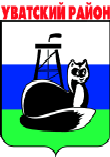 ДУМА УВАТСКОГО МУНИЦИПАЛЬНОГО РАЙОНАР Е Ш Е Н И ЕОб утверждении отчета о результатах деятельностиадминистрации Уватского муниципального района за 2012 годВ  соответствии  со  статьей  35  Федерального закона   от   06.10.2003   № 131-ФЗ "Об общих принципах организации местного самоуправления в Российской Федерации", руководствуясь статьёй 22 Устава Уватского муниципального района, заслушав отчет Главы Уватского муниципального района о результатах деятельности администрации Уватского муниципального района за 2012 год, Дума Уватского муниципального района РЕШИЛА: Утвердить отчет Главы Уватского муниципального района о результатах деятельности администрации Уватского муниципального района за 2012 год согласно приложению к настоящему решению.Настоящее решение подлежит опубликованию в районной газете «Уватские известия».Председатель Думы                                                                       Ю.О. Свяцкевич Приложениек решению Думы Уватскогомуниципального районаот 27.06.2013 № 202 Отчето результатах деятельности администрацииУватского муниципального района за 2012 год       В 2012 году район показал устойчивую положительную динамику по большинству показателей развития экономики и социальной сферы.       Приоритеты политики администрации Уватского муниципального района были определены комплексом муниципальных целевых программ. Инвестиции       Один из важнейших факторов, определяющих направление и темпы развития района - инвестиции.        Объем инвестиций в основной капитал в 2012 году составил более 19,5 млрд. рублей, что в сопоставимых ценах на 38,4% ниже показателя 2011 года. Это объясняется тем, что завершился этап наибольших вложений в освоение новых месторождений, хотя объем инвестиций в дальнейшее развитие остается значительным.        По объему инвестиций на душу населения Уватский муниципальныый район в 6,7 раза превышает среднеобластной показатель (1-е место в рейтинге среди городов и районов юга Тюменской области) и в 11,5 раз превышает среднероссийский показатель.        Объем инвестиций за счет средств бюджета Уватского муниципального района составил 54,9 млн. руб., в том числе:- на подготовку площадок под ИЖС  в  микрорайонах  Кирсарай,  Белый Яр, Юность-Комсомольская – 24,6 млн. руб. (44,8%);- на реконструкцию сетей водоснабжения в пос.Нагорный – 10 млн. руб. (18,2%);- на строительство гостиницы «Биатлонный центр», крытого хоккейного корта, горнолыжного спуска – 9,6 млн. руб. (17,5%);- строительство дома № 100 в с.Уват (правобережье) – 5,9 млн. руб. (10,7%).       На территории района введены такие объекты, как:- 16-ти квартирный жилой дом в с.Демьянское общей площадью квартир 932,2 кв.м.;- 12-ти квартирный жилой дом с магазином в с.Демьянское, общей площадью квартир 574,7 кв.м.;- стадион в с.Уват;- гостиница на 72 номера (147 мест) в с.Уват;- торговый центр «Магнит» в пос.Туртас, общей площадью 506 кв.м.;- производственная база по производству керамзитоблоков (ИП Емельянов С.А.).     Продолжалось строительство объектов:- 22-х квартирный жилой дом в с.Уват, общей площадью квартир 3 000 кв.м.;- 24-х квартирный жилой дом в пос.Туртас, общей площадью квартир 1 088 кв.м.;- многоквартирная  блокированная  застройка  в  с.Уват,  общей  площадью 2 640 кв.м.;- торговый комплекс в с.Уват (ИП Дивак);- магазин в с. Демьянское (Миронович А.В.);- здание магазина в с.Уват (Яшкин Л.М.);- административно-бытовой корпус в п. Демьянка, КС-7 (ООО «Газпром трансгаз Сургут»);- производственная база с цехами по производству керамзитоблоков, брусчатки и обработки древесины в пос.Туртас, ООО «УватСтройИндустрия»;- магазин в с.Демьянское (ИП Чмиль Н.П.).     Кроме того:- проведена реконструкция здания торгово-производственной базы ООО «Березка»;- построена теплая стоянка для дорожной техники в с.Солянка предприятием ОАО «ТОДЭП»;- начато строительство школы-сада в с.Солянка на 60 учащихся и на 25 дошкольных мест.       Очевидно, что динамичнее других будут развиваться районы, которые удастся сделать привлекательными для инвестиций. Поэтому Уватскому муниципальному району необходимо сохранить статус инвестиционно-привлекательного района с комфортными условиями для жизни и ведения бизнеса.       Действующая система поддержки инвесторов совершенствуется. Пополняется и актуализируется правовая база инвестиционной деятельности.       Сформирован Реестр реализуемых инвестиционных проектов и проектов, находящихся в стадии разработки, а также инвестиционных предложений с инфраструктурными площадками в Уватском муниципальном районе.       Отобраны земельные участки, наиболее подходящие для размещения инвестиционных проектов. В этом году будет проводиться работа по их межеванию и постановке на учет.Промышленное производство       По итогам 2012 года рост промышленного производства произошел по всем видам, кроме улова рыбы (сказывается низкий уровень воды в течение многих лет) и производства хлеба и хлебобулочных изделий (так как производители часть мощностей перевели на производство кондитерских изделий).          Объем отгруженных товаров собственного производства увеличился на 43,6% и составил более 81 млрд. руб. Наибольший объем отгруженной продукции приходится на предприятия сферы добычи полезных ископаемых (98,6%).     Добыча полезных ископаемых (нефть) возросла на 15,2% с уровнем 2011 года и достигла 7,6 млн. тонн нефти в год.     В обрабатывающих производствах прирост имеют: производство асфальтобетона (41,8%), производство керамзито-бетонных блоков (12,5%).      Несмотря на проблемы в лесоперерабатывающей отрасли удалось не только сохранить производство деловой древесины, но и обеспечить прирост на  1,4%. Вывозка древесины увеличилась на 37% и достигла 226,6 тыс. куб.м. Производство пиломатериалов составило 3,9 тыс. куб.м., что на 5,4% больше, чем в 2011 году.Развитие малого и среднего предпринимательства      Поступательно развивается малое и среднее предпринимательство, которому принадлежит важная роль в развитии производства и обеспечении занятости населения.       Число субъектов малого и среднего предпринимательства в расчете на 10 тыс. человек населения составило за 2012 год 230 единиц.            Численность официально работающих в малом бизнесе – 1 782 человека.      На 01.01.2013 в районе действует 446 субъектов малого бизнеса, в том числе: - 127 предприятий; - 319 индивидуальных предпринимателей.        Оборот продукции (услуг), производимой малыми и средними предприятиями и индивидуальными предпринимателями за 2012 год увеличился на 43,1% и составил 1 758,6 млн. руб.     В районе давно создана и работает инфраструктура поддержки малого и среднего предпринимательства. Действуют меры государственной поддержки.      Так, за 2012 год Уватским представительством Фонда развития и поддержки предпринимательства Тюменской области выдано 40 займов на сумму 15 млн. руб., что на 78% больше, чем в 2011 году. Количество вновь созданных рабочих мест субъектами малого и среднего предпринимательства, получившими господдержку, увеличилось в 3,25 раза.     СПКК «Новый Уват» выдано 66 займов на сумму более 9 млн. руб.     Из бюджета Уватского муниципального района выдано субсидий на поддержку СМП в сумме 32 млн.руб.     Для строительства и размещения объектов представителям малого бизнеса предоставлено в 2012 году 16 земельных участков, 7 из них – участки лесного фонда. За 2012 год на 4 участках размещены объекты с инвестиционной стоимостью 12,3 млн. руб. В стадии строительства на 8 участках находятся объекты с инвестиционной стоимостью 109 млн. руб.Агропромышленный комплекс      В 2012 году в сельскохозяйственной отрасли района происходил ряд изменений. С одной стороны, увеличились площади посева зерновых культур в сравнении с 2011 годом, но засушливая погода не позволила получить хороший урожай. Снижение урожайности зерновых и бобовых культур составило 7 ц/га. По овощам и картофелю валовый сбор был на уровне 2011 года, соответственно 1,54 и 5,8 тыс.тонн.       Нужно отметить, что производством картофеля и овощей занимается ООО «Лэнни», которое ежегодно увеличивает посевные площади на 10 га, вводя в оборот неиспользуемые земли. Кроме того, хозяйство инвестировало средства в строительство овощехранилища на 1000 тонн продукции, планирует построить тепличное хозяйство для выращивания рассады. Предприятие обеспечивает своей продукцией социальную сферу района и предприятия общепита.     По сравнению с 2011 годом увеличились площади посева зерновых на 108 га или на 35%, картофеля и овощей на 12 га или на 30% (это стало возможным за счет вновь образованных предприятий – ИП КФХ Митрофанов С.Н. и ООО «Лэнни».       В животноводстве ситуация в 2012 году была не стабильной.     Хотя корма были заготовлены в полном объеме и более 1000 тонн сена было поставлено заказчикам из ЯНАО, поголовье скота в хозяйствах всех категорий увеличилось на 116 голов, но коров снизилось на 15 голов. ИП Абуков М.М. по договорам завез в район 100 голов КРС для откорма и последующей реализации. В 2013 году данная работа продолжается.     Надо заметить, что по вылову рыбы предприятиями района в 2012 году был достигнут лучший результат среди районов Тюменской области (квота - 466,2 тонны, освоение – 364,4 тонны или 78,2%; вылов к 2011 году составил 95% - 1 место в области).        Доходы населения от реализации продукции через сельскохозяйственные потребительские кооперативы составили за 2012 год  более 1,5 млн. рублей.Жилищное строительство и реализация жилищных программ    Серьезным направлением развития района является строительство.    В 2012 году введено более 19 тыс. кв. м жилья. Объемы ввода  жилья второй год подряд составляют по 1 кв. м. на душу населения в год.     Строительство жилья эконом класса является решением проблемы по обеспечению населения доступным жильем, ввод которого по результатам 2012 года составил 7 324 кв.м. или 38,2% от общего ввода, что на 53,4% выше аналогичного показателя за 2011 год.    Из общего ввода жилых домов за 2012 год, ввод в действие домов на инженерно-подготавливаемых участках составил 12 333 кв.м. (85 домов).     Район занимает 3 место по вводу жилья среди районов области.    Общая площадь жилых помещений, приходящаяся в среднем на 1 жителя составляет 24,09 кв.м., что на 4,1% больше, чем в 2011 году (23,14 кв.м.).    Доступность жилья для жителей района повышают жилищные программы. Общее количество получателей бюджетной поддержки составило более 350 человек, в том числе 4 ветерана Великой Отечественной Войны, 1 инвалид и ветеран боевых действий.     Из ветхого и аварийного жилья переселено 26 человек, 81 молодая семья получила социальную выплату.Жилищно – коммунальное хозяйство     Важным направлением деятельности является не только новое строительство, но и реновация, поддержание в достойном состоянии существующего жилья.     В 2012 году выполнен капитальный ремонт 24 многоквартирных домов общей площадью 23 000 кв.м. на сумму 68 млн. руб. План по ремонту выполнен на 100%. В результате улучшены условия проживания для 503 семей.        Приоритетной задачей деятельности ЖКХ в районе является организация качественного предоставления жилищно-коммунальных услуг.    В 2012 году:- проведена  реконструкция  водопроводных  сетей  в  пос.Нагорный  в сумме 9 983,6 тыс.руб.- начата разработка проекта «Строительство газовой котельной в с.Демьянское- были установлены котлы отопления в муниципальном жилом фонде с.Горнослинкино на сумму 232,1 тыс. руб. - проведен монтаж пожарной сигнализации в операторной КОС пос. Нагорный в сумме 45 тыс. руб.- установлены газовые котлы в муниципальном жилом фонде с. Уват в сумме 49,63 тыс. руб.- проведена диспетчеризация 4 котельных в пос. Туртас на сумму 5 166,7 тыс. руб.и многое другое.      Проведены мероприятия по повышению устойчивости и эффективности работы инженерных систем и приведению их в технически исправное состояние:- ремонт электропроводки в здании котельной с. Осинник, пос. Першино на сумму 78,8 тыс. руб.;- установка приборов учета в пос. Нагорный на сумму 208 тыс. руб.;- ремонт центральной котельной в пос. Туртас на сумму 2 825,3 тыс.руб.;- режимная наладка 4 котлов  в котельных №1,4,5,6 в с. Уват на сумму 372,2 тыс. руб.;- замена котлового оборудования на котельной «База» в пос. Туртас, в котельных  с.Ивановка,  с.Уват, с.Солянка, с.Осинник, пос.Першино на сумму 2 355,3 тыс. руб.;- ремонт теплотрассы в с.Уват, с.Алымка, с.Красный Яр протяженностью 1,12 км. на сумму 2 035,7 тыс.руб.;- ремонт водопровода в с.Ивановка, с.Уват, с.Уки, пос.Нагорный, пос.Першино, с.Осинник протяженностью 2,63 км. на сумму 6 124,9 тыс. руб.;- ремонт водонапорных башен в пос. Первомайский, д. Сергеевка, с.Ивановка. на сумму 1 806,5 тыс. руб.;- ремонт скважины в с. Ивановка на сумму 391 тыс. руб.;- ремонт участков канализации в пос. Туртас, с. Уват на сумму 165,9 тыс. руб.;- приобретение дизель генератора в пос. Першино на сумму 552,7 тыс. руб.;- ремонт кровли котельной с. Красный Яр, здания КОС пос. Туртас на сумму 605,7 тыс. руб.Для целей коммунального хозяйства было приобретено 8 специализированных автомобилей на сумму 19 341 тыс. руб.Продолжается газификация населенных пунктов района. В 2012 году газифицировано 281 жилое помещение (в с.Ивановка, пос.Туртас, с.Уват). Построено 3,4 км. разводящих газовых сетей в микрорайоне Белый Яр пос.Туртас.     В 2012 году администрация активно занималась вопросами дорожного строительства. Отремонтировано почти 14 км. автомобильных дорог местного значения и 4,7 км. дорог регионального значения.        Проводилась работа по решению вопроса строительства автовокзала в с.Уват, продолжена работа по приведению транспорта общего пользования в соответствие стандартам.     В 2012 году пассажирским транспортом по внутримуниципальным маршрутам перевезено 24 412 человек.      Важно отметить, что в 2012 году за счет бюджета района сохранен льготный проезд для отдельных категорий граждан.Потребительский рынок      Район отличается высоким уровнем развития потребительского рынка. В  2012 году оборот розничной торговли увеличился почти на 11% и составил 1 805,7 млн. руб. В расчете на душу населения реализовано товаров на сумму 93 тыс. рублей, что выше показателя за 2011 год на 16,7%.      Это свидетельствует о росте доходов и заработной платы населения. Торговые сети района переходят на новые формы обслуживания покупателей.Построен новый объект - магазин «Магнит» в п.Туртас.Проведена реконструкция магазинов: «Кристал» в с.Уват  - магазин самообслуживания;«Валентина» в пос.Туртас – магазин самообслуживания;«Маргарита» в с.Уват – магазин самообслуживания;«Копейка» в с.Уват – магазин самообслуживания и многое другое.      Торговые площади за 2012 год увеличились на 4,2% и достигли 12 326 кв.м.  Обеспеченность торговыми площадями в 2012 году превысила в 1,5 раза норматив, установленный Правительством Тюменской области.  Демография      Важным индикатором социально-экономического развития является демографическая ситуация.      Численность населения на 01.01.2013 составила 19 419 человек, что на 54 человека меньше, чем в 2011 году.       В 2012 году родилось 357 детей, естественный прирост населения составил 110 человек, что на 16 человек больше, чем в 2011 году. Превышение рождаемости над смертностью наблюдается уже более 10 лет.      Наряду с положительными тенденциями естественного прироста населения следует отметить отрицательную динамику миграционных процессов. В целях решения этой проблемы район с 2008 года участвует в реализации областной целевой программы по оказанию содействия добровольному переселению соотечественников, проживающих за рубежом, в Тюменскую область. С начала реализации программы в Уватский муниципальный район переселилось 7 семей (13 человек), в том числе в 2012 году – 1 человек (учитель информатики).Доходы граждан и ситуация на рынке труда      В 2012 году среднемесячная заработная плата выросла на 17% и составила 48,8 тыс. рублей. Это на 16,1 тыс. рублей выше, чем в среднем по области. Реальная заработная плата выросла на 11,3%.       В целях исполнения Указов Президента Российской Федерации в 2012 году в приоритетном порядке проводилось поэтапное повышение заработной платы работников образовательных учреждений.     Увеличение среднемесячной номинальной начисленной заработной платы одного работника в 2012 году по отраслям бюджетной сферы составило:- в здравоохранении 37,3%;- в государственном управлении и обеспечении безопасности 32,9%;- в образовании 28,5%;- в спорте 16,5%;- в культуре 15,4%.     Стабильной остается ситуация на рынке труда.      Численность официально зарегистрированных безработных по состоянию на 01.01.2013 составила 65 человек.     По результатам 2012 года район имеет одни из самых низких в Российской Федерации и области значений регистрируемой безработицы (0,48%) и напряженности на рынке труда (0,2 человека на 1 вакансию).      В рамках подготовки выпускников школ проводится профориентационная работа – 331 учащийся получил в 2012 году профориентационную услугу. Проведена ярмарка учебных мест, в которой приняли участие 13 учебных заведений, посетили ярмарку 220 школьников.Социальная сфера     В сфере дошкольного образования обеспечена 100%-ая доступность дошкольного образования для детей в возрасте от 1 до 6 лет. Очереди в детские сады отсутствуют.     Доля  детей в возрасте от 1 до 6 лет, получающих дошкольную образовательную услугу и (или) услугу по их содержанию в муниципальных образовательных учреждениях в общей численности детей в возрасте 1-6 лет составила 87,1%, что на 2,2% больше, чем в 2011 году.      Доля детей в возрасте от 3 до 7 лет, получающих дошкольные образовательные услуги, составляет 100%.     В 2012 году на 40,7% увеличилась среднемесячная номинальная начисленная заработная плата работников дошкольных образовательных учреждений (было в 2011 году – 17 831 руб., стало в 2012 году – 25 090 руб.).     Стабильно функционирует система общего образования.      Важным направлением деятельности администрации Уватского муниципального района в области общего образования является повышение качества обучения и воспитания, сохранение и укрепление здоровья детей.      В 2012 году в соответствии с планом был осуществлен капитальный ремонт МАОУ «Туртасская СОШ» и АУ ДО «Детский сад Березка».     Доля общеобразовательных учреждений района, соответствующих современным требованиям обучения, в общем количестве общеобразовательных учреждений района составила в 2012 году 92,5% против 90,24% в 2011 году.     Расходы бюджета муниципального образования на общее образование в расчете на 1 обучающегося в муниципальных общеобразовательных учреждениях составили 152,6 тыс. руб. против 89 тыс. руб. в 2011 году.    Особое внимание было обращено на повышение профессиональной компетентности педагогов, усиление профориентационной работы со школьниками.     Так, в районе для учащихся старших классов  дополнительно организовано два направления предпрофильного обучения:       - индустриально – технологическое в МАОУ «Демьянская СОШ» на базе ЛПДС «Демьянское»;- агротехнологическое в МАОУ «Красноярская СОШ» на базе сельскохозяйственных предприятий с.Красный Яр.    На базе МАОУ «Уватская СОШ» и МАОУ «Туртасская СОШ» созданы школьные лесничества. В МАОУ «Горнослинкинская СОШ», МАОУ СОШ пос.Демьянка, МАОУ «Першинская СОШ» организованы кружки экологической направленности.      Доступ обучающихся и работников общеобразовательных учреждений к сети Интернет обеспечен на 100%.     В 2012 году на 32% увеличилась среднемесячная номинальная начисленная заработная плата учителей муниципальных общеобразовательных учреждений.    Большое внимание уделяется поддержке семей с детьми. В 2012 году количество семей с детьми увеличилось на 65 и достигло 3 104 семьи, в том числе 252 семьи являются многодетными – это на 12 семей больше, чем в 2011 году.     В 2012 году многодетным семьям бесплатно было предоставлено 53 земельных участка под строительство жилья.     Из бюджета Уватского муниципального района в целях поддержки:        - оказана социальная помощь детям из многодетных малоимущих семей на подготовку к новому учебному году - 408 тыс. руб.;        - произведено денежных выплат к Дню матери многодетным семьям, имеющим трех и более детей до 18 лет - 745 тыс. руб.;        - произведено денежных выплат на рождение ребенка – 654 тыс. руб.      Основной целью развития здравоохранения в районе является сохранение и укрепление здоровья жителей, повышение доступности медицинской помощи.      В рамках реализации региональной программы модернизации здравоохранения Тюменской области:	поставлено более 39 единиц оборудования (для оснащения операционных, отделений анестезиологии и реанимации, палат интенсивной терапии, функциональной диагностики, ультразвуковой диагностики; эндоскопическое оборудование);	проведена реновация службы скорой медицинской помощи, внедрена система ГЛОНАСС (8 единиц техники);	стационар обеспечен централизованной системой подачи кислорода; 	заменены на модульные сооружения 3 ФАПов (с.Уки, с.Солянка, д.Яр) 1 лаборатории, 1 ЦСО, приобретена 1 единица трассового медицинского пункта;	внедрено 29 федеральных стандартов в учреждениях здравоохранения района (100% от плана); 	повысили квалификацию и прошли профессиональную переподготовку  6 врачей;	поставлено 36 единиц компьютерной техники, обеспечена работа  высокоскоростных каналов передачи данных, внедрена запись в электронном виде в учреждение здравоохранения.      Кроме того, проведен капитальный ремонт 1 лечебного корпуса, в составе которого находятся следующие отделения: стоматологическое, терапевтическое, клиническая лаборатория.         Смертность населения на 1000 человек за 2012 год снизилась на 3,1% и составила 12,7 человек.       В Уватском муниципальном районе традиционно большое внимание уделяется развитию физической культуры и спорта. Важным направлением работы, влияющим на продолжительность жизни, является приобщение населения к занятиям физкультурой и спортом.       Мы продолжаем создание спортивной инфраструктуры для населения.  В 2012 году введены: стадион в с.Уват; крытый хоккейный корт в с.Уват; модульная лыжная база в пос.Туртас.       По показателю «Доля населения, систематически занимающегося физической культурой и спортом» район находится на  первом месте в области (31%).      По месту жительства населения проведено 384 мероприятия, в которых приняли участие более 18,5 тысяч человек.      В 2012 году были проведены массовые физкультурно-оздоровительные мероприятия с привлечением всех возрастных групп населения: весенний День здоровья, в котором приняли участие 4 728 чел., Губернские игры «Тюменские просторы» - 848 чел., спартакиада учащихся образовательных учреждений - 106 чел., осенний День здоровья – 4 632 чел.  и другие.      Всего в течение 2012 года было проведено более 782 спортивных мероприятий различного уровня, в том числе массовые спортивные мероприятия, в которых приняли участие 48 247 человек.      74 спортсмена стали призерами на соревнованиях всероссийского уровня, уровня УРФО и областного уровня.       В 2012 году была продолжена работа по созданию благоприятных условий для массового отдыха населения. Проведено более 3 тысяч культурно-массовых и культурно-досуговых мероприятий, число посещений которых составило более 169 тысяч.        Организована работа 82 творческих формирований и кружков самодеятельного творчества, что на 17 больше, чем в 2011 году. Количество занимающихся в них увеличилось за 2012 год на 3,8% и составило 664 человека, из которых 347 - дети.       В апреле 2012 года в городе Тобольске состоялся фестиваль-конкурс детского и юношеского творчества  «Золотые купола», в котором приняли участие творческие объединения Туртасского СДК. Оганнисян Анжелика стала дипломантом 3 степени в номинации "Народный вокал"; диплом лауреата II степени вручен Гариповой Ренате в номинации «Эстрадный вокал»; диплом II степени завоевала  Хабибуллина Джульетта  в номинации «Эстрадный вокал», также вручены дипломы участников фестиваля Орловой Полине, выступавшей в младшей возрастной категории в номинации «Народный вокал» и танцевальному коллективу «Сюрприз»  в номинации «Народный танец».       Библиотеки района активно работали по привлечению пользователей, повышению активности читателей. Библиотечным обслуживанием было охвачено 8 813 человек против 8 800 за 2011 год. Число посещений библиотек увеличилось на  6,4% и составило 98 993.       На территории района для малых сел и деревень организована работа 15 пунктов внестационарного обслуживания. Количество пользователей в них составило 419 человек, книговыдача – 8 574 экземпляра.      Проведено более 800 массовых библиотечных мероприятий.      В рамках реализации молодежной политики в различных профилактических программах и мероприятиях  приняли участие 3 749 человек.     Расходная часть бюджета района в 2012 году исполнена на 98,8% и составила 16 447 038 тыс. руб. Наибольший удельный вес в структуре расходов в 2012 году занимали расходы на физкультуру и спорт, образование и жилищное – коммунальное хозяйство.        Доходная часть бюджета района исполнена на 102,3%, что свидетельствует о корректном прогнозировании объема доходов бюджета на этапе его составления.      В администрации Уватского муниципального района планирование бюджета осуществляется по программно-целевому принципу. Через реализацию муниципальных целевых программ на 2012-2014 годы проведено 96,7% расходов бюджета.       Большое внимание в деятельности администрации уделялось поддержке развития современных информационных технологий для реализации потребности населения. В рамках работы по переводу в электронный вид государственных и муниципальных услуг запущена автоматизированная система межведомственного взаимодействия.      По итогам 2012 года на Едином портале государственных и муниципальных услуг опубликовано 43 услуги Уватского муниципального района (из них 32 муниципальных и 11 государственных).Итоги     На основании представленной в настоящем отчете информации, администрацией Уватского муниципального района  в 2012 году проделана большая работа и достигнуты определенные положительные результаты. Все это стало возможным благодаря слаженной работе районной Думы, администрации Уватского муниципального района, главам администраций и депутатам Дум сельских поселений.      27 июня 2013 г.            с. Уват          № 202 